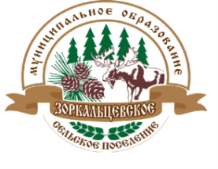 СОВЕТ МУНИЦИПАЛЬНОГО ОБРАЗОВАНИЯ«ЗОРКАЛЬЦЕВСКОЕ СЕЛЬСКОЕ ПОСЕЛЕНИЕ»РЕШЕНИЕ № 84/416.06.2022с. Зоркальцево 							84-е собрание 4-го созываО внесении изменений в Устав муниципального образования «Зоркальцевское сельское поселение» (2 ое чтение)В целях приведения в соответствие с законодательством,Совет Зоркальцевского сельского поселения РЕШИЛ:Внести в Устав муниципального образования «Зоркальцевское сельское поселение» Томского района Томской области, принятый решением Совета Зоркальцевского сельского поселения от 09.11.2017 № 12 (2-ое чтение)(далее - Устав), следующие изменения:В части 5 статьи 3 Устава слова «и первое размещение (опубликование) их полного текста в информационно-телекоммуникационной сети «Интернет» на официальном сайте муниципального образования «Зоркальцевское сельское поселение» http://www.zorkpos.tomsk.ru//» исключить;В части 1 статьи 4 Устава:Доплнить пунктом 4.1. следующего содержания:«4.1) осуществление муниципального контроля за исполнением единой теплоснабжающей организацией обязательств по строительству, реконструкции и (или) модернизации объектов теплоснабжения»;В пункте 5 слова «За сохранностью автомобильных дорог местного значения» заменить словами «на автомобильном транспорте, городском наземном электрическом транспорте и в дорожном хозяйстве»; пункт 17 изложить в следующей редакции:«17) утверждение правил благоустройства территории поселения, осуществление муниципального контроля в сфере благоустройства, предметом которого является соблюдение правил благоустройства территории поселения, требований к обеспечению доступности для инвалидов объектов социальной, инженерной и транспортной инфраструктур и предоставляемых услуг, организация благоустройства территории поселения в соответствии с указанными правилами»;В пункте 18 слова «утверждение местных нормативов градостроительного проектирования поселений,», «осуществление муниципального земельного контроля в границах поселения,» исключить;в пункте 22 слова «использования и охраны» заменить словами «охраны и использования»;пункт 29 исключить.В статье 11 Устава:Дополнить частью 1.1 следующего содержания:«1.1. В сельском населенном пункте сход граждан также может проводиться в целях выдвижения кандидатур в состав комиссии при проведении конкурса на замещение должности муниципальной службы в случаях, прдусмотренных законодательством Российской Федерации о муниципальной службе.»Часть 3 дополнить абзацем вторым следующего содержания: «Критерии определения границ части территории населенного пункта, входящего в состав поселения на которой может проводиться сход граждан по вопросу введения и использования средств самообложения граждан, устанавливаются законом субъекта Российской Федерации.».Часть 5 статьи 14 Устава изложить в новой редакции:«5. По проектам правил благоустройства территорий, проектам, предусматривающим внесение изменений в один из указанных утвержденных документов, проектам решений о предоставлении разрешения на условно разрешенный вид использования земельного участка или объекта капитального строительства, проектам решений о предоставлении разрешения на отклонение от предельных параметров разрешенного строительства, реконструкции объектов капитального строительства, вопросам изменения одного вида разрешенного использования земельных участков и объектов капитального строительства на другой вид такого использования при отсутствии утвержденных правил землепользования и застройки проводятся публичные слушания или общественные обсуждения в соответствии с законодательством о градостроительной деятельности.».В статью 23 Устава:пункт 7 части 6 изложить в следующей редакции:«7) прекращения гражданства Российской Федерации либо гражданства иностранного государства - участника международного договора Российской Федерации, в соответствии с которым иностранный гражданин имеет право быть избранным в органы местного самоуправления, наличия гражданства (подданства) иностранного государства либо вида на жительство или иного документа, подтверждающего право на постоянное проживание на территории иностранного государства гражданина Российской Федерации либо иностранного гражданина, имеющего право на основании международного договора Российской Федерации быть избранным в органы местного самоуправления, если иное не предусмотрено международным договором Российской Федерации;»;дополнить частью 6.2 следующего содержания«6.2. При выявлении в результате проверки, проведенной в соответствии с частью 6.1 настоящей статьи, фактов несоблюдения ограничений, запретов, неисполнения обязанностей, которые установлены Федеральным законом от 25 декабря 2008 года № 273-ФЗ «О противодействии коррупции», Федеральным законом от 3 декабря 2012 года № 230-ФЗ «О контроле за соответствием расходов лиц, замещающих государственные должности, и иных лиц их доходам», Федеральным законом от 7 мая 2013 года № 79-ФЗ «О запрете отдельным категориям лиц открывать и иметь счета (вклады), хранить наличные денежные средства и ценности в иностранных банках, расположенных за пределами территории Российской Федерации, владеть и (или) пользоваться иностранными финансовыми инструментами», высшее должностное лицо субъекта Российской Федерации (руководитель высшего исполнительного органа государственной власти субъекта Российской Федерации) обращается с заявлением о досрочном прекращении полномочий депутата, члена выборного органа местного самоуправления, выборного должностного лица местного самоуправления или применении в отношении указанных лиц иной меры ответственности в орган местного самоуправления, уполномоченный принимать соответствующее решение, или в суд.».Пункт 9 части 1 статьи 27 изложить в следующей редакции:«9) прекращения гражданства Российской Федерации либо гражданства иностранного государства - участника международного договора Российской Федерации, в соответствии с которым иностранный гражданин имеет право быть избранным в органы местного самоуправления, наличия гражданства (подданства) иностранного государства либо вида на жительство или иного документа, подтверждающего право на постоянное проживание на территории иностранного государства гражданина Российской Федерации либо иностранного гражданина, имеющего право на основании международного договора Российской Федерации быть избранным в органы местного самоуправления, если иное не предусмотрено международным договором Российской Федерации;».В части 3 статье 29 Устава:Дополнить пунктом 5.1 следующего содержания:«5.1) осуществление муниципального контроля за исполнением единой теплоснабжающей организацией обязательств по строительству, реконструкции и (или) модернизации объектов теплоснабжения»;в пункте 6 слова «за сохранностью автомобильных дорог местного значения» заменить словами «на автомобильном транспорте, городском наземном электрическом транспорте и в дорожном хозяйстве»; пункт 21 изложить в следующей редакции:«21) утверждение правил благоустройства территории поселения, осуществление муниципального контроля в сфере благоустройства, предметом которого является соблюдение правил благоустройства территории поселения, требований к обеспечению доступности для инвалидов объектов социальной, инженерной и транспортной инфраструктур и предоставляемых услуг, организация благоустройства территории поселения в соответствии с указанными правилами»;в пункте 28 слова «использования и охраны» заменить словами «охраны и использования»;в пункте 22 слова «утверждение местных нормативов градостроительного проектирования поселения,», «осуществление муниципального земельного контроля в границах поселения,» исключить;пункт 53 изложить в следующей редакции:«53) организация и осуществление видов муниципального контролярегулируются Федеральным законом от 31 июля 2020 года № 248-ФЗ «О государственном контроле(надзоре) и муниципальном контроле в Российской Федерации»»;Часть 2 статьи 30 изложить в новой редакции:«2. Организация и осуществление видов муниципального контроля регулируются Федеральным законом от 31 июля 2020 года № 248-ФЗ «О государственном контроле (надзоре) и муниципальном контроле в Российской Федерации»»Часть 4 стать 41 Устава изложить в следующей редакции:«4. Глава поселения обязан опубликовать (обнародовать) зарегистрированные Устав Зоркальцевского сельского поселения, муниципальный правовой акт о внесении изменений и дополнений в Устав Зоркальцевского сельского поселения в течение 7 дней со дня поступления из территориального органа уполномоченного федерального органа исполнительной власти в сфере регистрации уставов муниципальных образований уведомления о включении сведений об уставе муниципального образования, муниципальном правовом акте о внесении изменений в устав муниципального образования в государственный реестр уставов муниципальных образований субъекта Российской Федерации, предусмотренного частью 6 статьи 4 Федерального закона от 21 июля 2005 года № 97-ФЗ «О государственной регистрации уставов муниципальных образований».2. Направить настоящее решение на подписание Главе Зоркальцевского сельского поселения с последующим направлением на регистрацию в министерство юстиции по Томской области. 3. Опубликовать настоящее решение в Информационном бюллетене Зоркальцевского сельского поселения и на сайте Зоркальцевского сельского поселения после регитсрации в министерстве юстиции по Томской области.Председателя Совета Зоркальцевского сельского поселения                                                      Г.Я. ЖороваГлава Зоркальцевского сельского поселения                                           В.Н. Лобыня